ΕΘΝΙΚΟΣ ΣΥΝΔΕΣΜΟΣ ΝΟΣΗΛΕΥΤΩΝ ΕΛΛΑΔΟΣ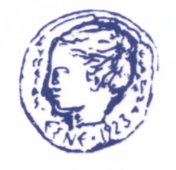 Τομέας Νοσηλευτικής ΟγκολογίαςΕταιρεία Ογκολόγων Παθολόγων ΕλλάδοςΑ’ ΕΚΠΑΙΔΕΥΤΙΚΟ ΠΡΟΓΡΑΜΜΑ ΠΙΣΤΟΠΟΙΗΣΗΣ ΝΟΣΗΛΕΥΤΩΝ ΣΤΙΣ ΚΛΙΝΙΚΕΣ ΜΕΛΕΤΕΣ 6-7 Νοεμβρίου και 20-21 Νοεμβρίου 2020ΑΙΤΗΣΗ ΕΓΓΡΑΦΗΣ - ΔΕΛΤΙΟ ΣΥΜΜΕΤΟΧΗΣΝα αποσταλεί στο e-mail: esne@esne.gr ή  στο φαξ:   210 7790360(σημειώστε με  και συμπληρώστε με κεφαλαία γράμματα)Την εγγραφή σας στο Εκπαιδευτικό Πρόγραμμα μπορείτε να την πραγματοποιήσετε: Καταβάλλοντας το αντίστοιχο ποσό στα Γραφεία του ΕΣΝΕ (καθημερινά, εκτός Σαββάτου και ώρα  10:00-16:00) ήΚαταθέτοντάς το στην  ALPHA ΒΑΝΚ  Αρ. Λογαριασμού ΕΣΝΕ: 112-00-2002-019143 (ΙΒΑΝ: GR16 0140 1120 1120 0200 2019 143) και αποστέλλοντάς την απόδειξη της  τραπεζικής κατάθεσης στο esne@esne.gr ή στο Fax 210 7790360. Επισημαίνουμε ότι, στην απόδειξη της τραπεζικής κατάθεσης στην αιτιολογία είναι απαραίτητο να συμπληρώσετε την ένδειξη «ΚΛΙΝΙΚΕΣ ΜΕΛΕΤΕΣ» και το Ονοματεπώνυμό σας.  Ημερομηνία υποβολής της Αίτησης Εγγραφής   ….. / …… / 2020Υπογραφή (ολογράφως) ………………………………………………..ΕΠΩΝΥΜΟ:ΟΝΟΜΑ:ΟΝΟΜΑ:ΧΩΡΟΣ ΕΡΓΑΣΙΑΣ:ΧΩΡΟΣ ΕΡΓΑΣΙΑΣ:ΧΩΡΟΣ ΕΡΓΑΣΙΑΣ:ΔΙΕΥΘΥΝΣΗ ΚΑΤΟΙΚΙΑΣΔΙΕΥΘΥΝΣΗ ΚΑΤΟΙΚΙΑΣΔΙΕΥΘΥΝΣΗ ΚΑΤΟΙΚΙΑΣΟδός:Αρ. Πόλη:Τ.Κ.:Τηλ.Τηλ.Κινητό:Κινητό:Κινητό:Email: Email: Email: Κόστος Εγγραφής Κόστος Εγγραφής Κόστος Εγγραφής Κατηγορία Σημειώστε αντίστοιχα Μέλη ΕΣΝΕΜη μέλη ΕΣΝΕΚατηγορία Σημειώστε αντίστοιχα 40 €    60 €    